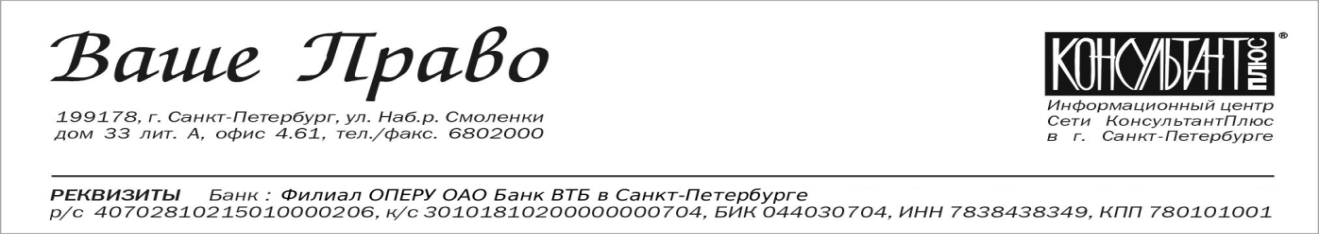 исх.  №672  от   «29»  августа  2017 г. РУКОВОДИТЕЛЮ ПРЕДПРИЯТИЯ   И  ГЛАВНОМУ БУХГАЛТЕРУ.Уважаемые партнеры!Предлагаем Вам посетить 22 сентября2017 года совместный семинарООО «Ваше Право» и Палаты профессиональных бухгалтеров и аудиторов на тему:«Бухгалтерская и налоговая отчетность за 9 месяцев 2017 года»Дата и время: 22 сентября (пятница) 10:00-17:00Лектор: Мухин Михаил Сергеевич - президент, главный эксперт-координатор Центра финансовых экспертиз. Имеет государственные и ведомственные награды. Опыт преподавательской и судебно-арбитражной работы более 20 лет.Карандашова Ирина Игоревна - кандидат экономических наук, преподаватель, аттестованный аудитор. Автор публикаций по экономике, бухгалтерскому учету и налогообложению. Является одним из самых опытных лекторов по бухгалтерскому учёту и налогообложению в Санкт-Петербурге.Место проведения:  г. Санкт-Петербург, Лиговский пр.,  д.10,  Гостиница «Октябрьская»В программе семинара:1. Изменения в налоговом администрировании и в смежных отраслях, вступающие в силу в 2017 году. Новое в правоприменительной практике.  Криминализация уклонения от уплаты страховых взносов. Новое в наличных расчетах. Применение ККТ. Обязательность к приему карты «Мир». 2. Налог на добавленную стоимость. Изменения в составе показателей счета-фактуры. Спорные вопросы и их разрешение в правоприменительной практике: подтверждение реальности налоговых вычетов; перенос налоговых вычетов; истребование у контрагента счета-фактуры; освобождение от НДС реализации нежилых помещений в жилых домах.3. Налог на доходы физических лиц и страховые взносы. Спорные вопросы, связанные с исчислением НДФЛ, применением социальных и имущественных налоговых вычетов. Спорные вопросы, связанные с исчислением страховых взносов. Новые коды доходов и расходов. Завершенные и незавершенные операции в отчетности. Правила представления уточненных  расчетов 6-НДФЛ.4. Страховые взносы и трудовое законодательство. Новая форма 4-ФСС с отчетности за 9 месяцев. Уточненные расчеты при внесении изменений по персональным данным. Введение уголовной ответственности за неуплату страховых взносов.5. Новые декларации по налогу на имущество и земельному налогу. Новые контрольные соотношения.  Разъяснения по транспортному налогу. Налоги при изменении кадастровой стоимости в течение налогового периода.В стоимость участия входит обед, раздаточный материал и комплект для записи.Стоимость участия (включая НДС):* даже если Вы не являетесь клиентом «Ваше Право», то для Вас тоже предусмотрена скидка.Подробности уточняйте по тел. 680-20-00Внимание! Обязательна предварительная регистрация! (по телефону или на сайте)за одного слушателя от организации3800 руб. 3800 руб. за двоих слушателей от организации6000 руб. (3800 руб. +2200 руб.)6000 руб. (3800 руб. +2200 руб.)за троих и более слушателей от организации6000 руб. (3800 руб. +2200 руб. +0 руб.)6000 руб. (3800 руб. +2200 руб. +0 руб.)для слушателей, которые не являются клиентами компании «Ваше Право»*5400 руб.Аттестованным бухгалтерам, не имеющим задолженности по оплате взносов, выдается сертификат на 10 часов системы UCPA в зачет 40-часовой программы повышения квалификации.